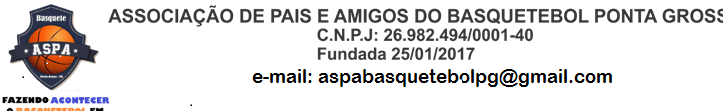  Capítulo VII – Critérios de desempate   - Serão seguidos os seguintes critérios:   ENTRE EQUIPES DE CHAVES DIFERENTES - 1º) Saldo de pontos nos jogos das equipes  - 2º) maior número de pontos convertidos - 3º) Menor número de pontos sofridos - 4º) SorteioDATA:      26/03/2022                          LOCAL   - CIE - SABARÁDATA:   02/04/2022                 LOCAL   - CIE - SABARÁ-  COMO A CLASSIFICAÇÃO SERÁ GERAL, O CRITERIO DO CONFRONTO DIRETO NÃO PRECISARÁ SER UTILIZADO.HORARIOEQUIPE AXEQUIPE BCHAVE1330hIMBITUVA69X45TIBAGIB15hTELEMACO BORBA61x74MELADOSA1630hFANTASMA BASQUETE61X82ATMOSB18hBOARS BASQUETE38x80VIVA MAISC1930hBASQUETE RAIZ48X57CORAWOLVESAEQUIPEJGVITDERPTS PROPTS CONSALDOPTS  PONTOS GANHOS  PONTOS GANHOS  PONTOS GANHOS  PONTOS GANHOS  PONTOS GANHOS  PONTOS GANHOS  PONTOS GANHOS  PONTOS GANHOSEQUIPEJGVITDERPTS PROPTS CONSALDOPTS1   2  3   4   5  6  7    81   2  3   4   5  6  7    81   2  3   4   5  6  7    81   2  3   4   5  6  7    81   2  3   4   5  6  7    81   2  3   4   5  6  7    81   2  3   4   5  6  7    81   2  3   4   5  6  7    81MELADOS03030252163892IMBITUVA03030198164343TELEMACO BORBA03021214190244SBPO02020154133215PRUDENTOPOLIS020101169131386IRATI020101119107127CORAWOLVES020101117126-098VIVA MAIS0101008038429ATMOS01010082612110BASQUETE RAIZ020002107118-1111FANTASMA BASQUETE020002123146-2312TIBAGI02000290131-4113ELETRICKA020002109192-8314BOARS BASQUETE02000283171-8815SÃO MATEUS0100015768-11HORARIOEQUIPE AXEQUIPE BCHAVE1330hATMOSXIMBITUVAB15hVIVA MAISXSÃO MATEUS BASQUETEC1630hSBPOXBOARS BASQUETEC18hELETRICKA BASQUETExCORAWOLVESA1930hMELADOSXBASQUETE RAIZA